Ordine degli Psicologi della Toscana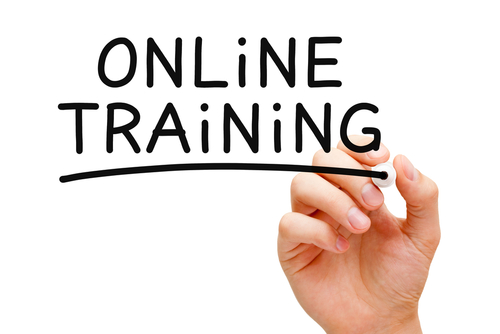 Cara Collega, Caro Collega,da oggi è possibile usufruire gratuitamente dei seguenti corsi FAD, già attivi sulla piattaforma www.oscampus.it.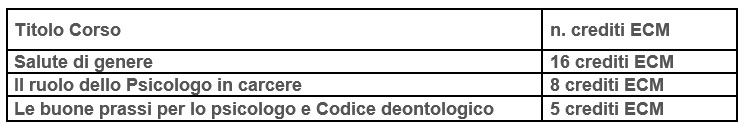 Per chi ha già usufruito della piattaforma in passato, le credenziali restano invariate, mentre tutti gli altri iscritti OPT possono accedere ai corsi utilizzando la password di primo accesso “changeme” (senza “). Lo username corrisponde al numero di iscrizione all'Ordine composto da 5 cifre.Buona formazione!Un caro saluto,Lauro MengheriPresidente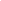 